Publicado en Madrid el 15/02/2024 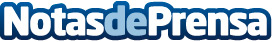 En España no se sabe ventilar bien las viviendas según expertos consultados por URSAURSA ha reunido a expertos en Calidad del Aire Interior para reflexionar en sobre las carencias de nuestro parque edificado en materia de calidad del aire interior.  Sus conclusiones se pueden escuchar en un nuevo episodio del podcast de URSA "Retos y soluciones de la construcción y la instalación en el Siglo XXI". La compañía ha desarrollado soluciones para mejorar la CAI como la nueva gama URSA AIR, con tecnología InCareDatos de contacto:HelenaCpac Comunicacion636 78 85 70Nota de prensa publicada en: https://www.notasdeprensa.es/en-espana-no-se-sabe-ventilar-bien-las Categorias: Nacional Interiorismo Madrid Hogar Sostenibilidad Bienestar Construcción y Materiales Arquitectura http://www.notasdeprensa.es